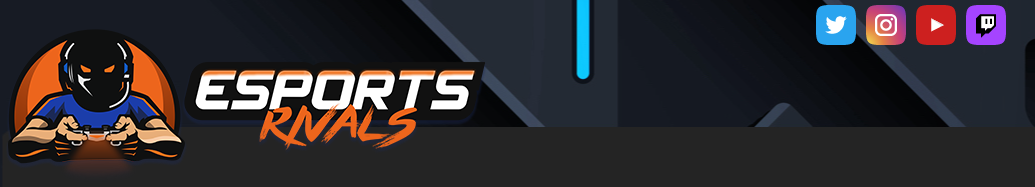 REGOLAMENTO EFOOTBAL 2023-2024Tipo di Torneo 1vs1Lo scopo è quello di creare una community affiatata, che sappia giocare, perdere e vincere insieme, senza invidia e nel rispetto dell'avversario.Proprio per creare questo clima amichevole,1SETTAGGI PARTITEDurata: 10 minutiMeteo: serenoCampo: asciuttoErba: cortaOrario: notteSostituzioni: 5Numero intervallo sostituzioni: 3Pallone: il più visibile possibile - vietati quelli troppo coloratiInfortuni: siTempo sostituzioni: lungo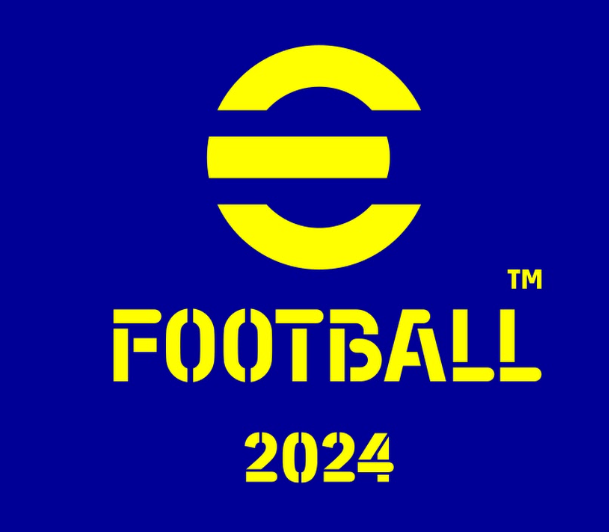 SvolgimentoRegolamento del gruppo in generale e durante le competizioni:1. Il rispetto per i partecipanti del gruppo è alla base di tutto, senza quello non c'è socialità. Si prega tutti i partecipanti del gruppo ad approcciarsi con goliardia e serenità nelle varie dinamiche che verranno a crearsi.2. Sulla base del rispetto, durante le varie competizioni (tralasciando le amichevoli) sarebbe il caso di giocare in modo corretto, così come non vogliamo subire scorrettezze è giusto non proporne all’avversario; pertanto, si sensibilizza l'utenza a giocare con FAIR PLAY.3. Durante le competizioni vanno rispettati gli APPUNTAMENTI e gli orari fissati, pena un ammonimento per ogni match che non si farà senza valida motivazione/giustificazione che devono essere comunicati all'avversario. Sulla base di quanto sopra descritto, la somma di tre ammonimenti comporterà l'esclusione dai tornei e dalla community stessa che si ribadisce è basata sul rispetto e la serietà tra tutti i membri.4. Chi per motivi personali ha una connessione debole, modem obsoleto, cellulare, o è cosciente di laggare, deve necessariamente essere lui ad invitare l'avversario; qualora entrambi siano nella medesima condizione, si farà un test di velocità prepartita e chi avrà la connessione migliore provvederà come su descritto. 5. Il gruppo è aperto a tutti, a tutte le idee e proposte, quindi è possibile inserire nuovi amici, per il tramite degli amministratori e comunque per evitare vari problemi è meglio prima chiedere circa le condizioni della connessione e poi si valuterà l'effettiva ammissione nel gruppo che comunque deve basarsi sempre sull'educazione e il rispetto reciproco.6. I match si svolgeranno per tutti con le condizioni fisiche CASUALE così da rendere il gioco più realistico possibile.7. È chiaro il fatto sul DIVIETO di utilizzare cheat, trucchi e bug del gioco per un proprio tornaconto; quindi, qualora nel gruppo ci si accorgesse di utilizzo di software illegali o comportamenti scorretti, comporterà l'esclusione dal gruppo che come ampiamente descritto è basato sul rispetto.Tipo di Torneo 1vs11.	Unico requisite richiesto Overall Generale Squadra non superiore a 2600 totali.2. No leggende.3.Si possono usare carte speciali Player off the week ecc l’importante e rimanere nell overall totale Stabilito, solo giocatori in attività4.I giocatori Base e speciali posso essere skillati con boost ecc rimanendo sempre nel discorso 2600 OverallAbbiamo una tolleranza tra campo e cambi durante la partita di max 10 punti (2610) oltre dovranno essere segnalati con screen e il player penalizzato con -3 punti5.Richiesta di partecipazione:Si richiede una partecipazione settimanale di almeno due partite della stessa giornata (Andata -Ritorno contro lo stesso avversario)6.Inserimento Risultato si farà attraverso il sito a cura di uno dei due partecipanti7.Gli accordi verranno presi previo Telegram messaggi privati da conservare per eventuali controversie (solo screen con messaggi scritti non sono accettati I vocali)8.. Attesa partita vige la regola dei 15 minuti Se non ci si presenta entro tali e non si è avvisato precedentemente la partita viene persa a tavolino e Ammonizione del Player.. Da quando si dà la propria adesione alla partecipazione a competizioni, si è pregati di rispettare tali impegni, in quanto pur essendo un gioco, comporta comunque un certo Impegno sia nei confronti dell'avversario e della comunità in generale.Se poi si rinuncerà a partecipare, non ad un match, ma a tutti gli eventi di una o più competizioni, il giocatore in automatico verrà escluso dalle competizioni, cancellato dalle classifiche e ogni risultato utile prodotto dagli avversari verrà annullato, comportando un aggiornamento delle classifiche generali.Sito internethttps://www.esportsrivals.com/it/1/